Колтунова Екатерина Владимировна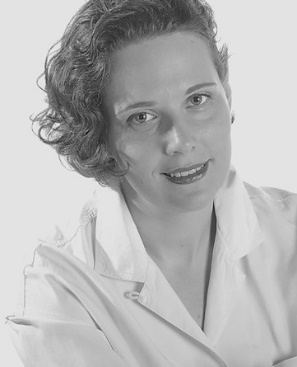 Санкт-Петербург, 6 линия, 21, 1Mob. +7 (911) 250-22-47e-mail kate@actualog.comwww.actualog.comwww.koltunova.comДата рождения: 15 Октября 1973 г.ОБРАЗОВАНИЕСанкт-Петербургский Государственный Инженерно-Экономический Университет (ИНЖЭКОН) www.engec.ru1996-1999 Аспирантура. Тема исследования: «Выбор методов, моделей и стандартов управления разработкой программным обеспечением».1991-1996 инженер-экономист, диплом с отличием по специальности «Экономическая информатика и АСУ».КвалификацияОпыт работы в области управления нормативно-справочной информацией и качеством данных: MDM (Master Data Management – управление мастер-данными), PIM (Product Information Management – управление информацией о продукции), Data Quality – управление качеством данных, Data Governance – корпоративное управление данными). Знания в области стандартов управления нормативно-справочными данными и качеством данных: ISO 8000, ISO 22 745, управления знаниями, Semantic WebУправление ИТ-проектами, моделирование бизнес-процессов, выбор и разработка прикладных решений (ERP, CRM, BI, MDM, PIM, Data Quality) с учётом отраслевой специфики: телеком, страхование, оптовая и розничная торговля, энергетика.Более двадцати лет опыта работы в области информационных технологий для коммерческих и государственных заказчиков. Эксперт в области ИТ-стратегии и управления бизнес-процессами, знания стандартов Cobit, ITIL. Практические навыки в области моделирования бизнес-процессов с использованием таких инструментов, как ARIS and MS Visio. Структурные и объектно-ориентированные нотации моделирования бизнес-процессов: IDEF0, eEPC, UML.Опыт управления ИТ-компаний-стартапом: знание всех процессов ИТ-компании, поиск и удержание специалистов, работа с клиентами и инвесторами, выстраивание процессов разработки, презентация решения, выступления на конференциях, проведение обучения, работа с клиентами и инвесторами.Эксперт в области управления разработкой программным обеспечением, знание в области методологий управления ИТ-проектами: CMMI, MS Framework, Scrum/Agile. опыт работы2011 – настоящее время ООО «АКТУАЛОГ» Генеральный директорwww.actualog.comActualog — облачная платформа для управления и обмена информацией о продукции, открытый классификатор и справочник, а также решение для интеграции данных в цепочках поставок. Actualog обеспечивает качество данных о производимой и закупаемой продукции за счёт единого классификатора и стандартных форматов описания. Actualog поддерживает работу 40 отраслевых сообществ, позволяет создавать информацию на 35 языках.Разработка концепции облачной экспертной платформы управления информацией о сложной технической продукции и ее применения в цепях поставок;Управление разработкой системы, планирование, определение требований к системе, высокоуровневое проектирование, тестирование;Участие в работе технического комитета по стандартизации «Каталогизация продукции» Росстандарта, рекомендации по локализации стандартов ISO 8000, ISO 22 745;2004 – настоящее время IT@Business Консультантwww.koltunova.com Консалтинговые услуги и обучение для коммерческих и государственных организаций в области Разработка и реализация ИТ-стратегии, выбор информационных систем, подготовка документации, проведение тендеров;Моделирование и анализ бизнес-процессов. Организация работы службы бизнес-анализа, стандартизация аналитической работы. Выбор инструментов для моделирования бизнес-процессов, организации процессного управления;Разработка рекомендаций по проектам электронного бизнеса и электронной коммерции;Проведение семинаров по темам: Разработка и реализация корпоративной ИТ-стратегии, Моделирование бизнес-процессов, Введение в стандарт Cobit, Управление ИТ-проектами.2005, Январь – 2006, апрель SAP EMEA Insurance Hub, консультантПодготовка страховых решений SAP для российского рынка, анализ готовности к условиям российского рынка и адаптация (Policy Management, Claims Management, Collections and Disbursement);Подготовка демонстрационных проектов и презентаций.2002 – 2003  Science Management Consulting Russia (SMCR) Консультант по управлению бизнесомАнализ бизнес-процессов заказчиков, оптимизация, реинжиниринг процессов в Анализ ИТ-архитектуры, разработка рекомендаций по ИТ-архитектуре, подготовка функциональных требований для проведения тендеров для выбора ИТ-решений и поставщиков1999 – 2001 CSBI EE / Total Objects. Менеджер проекта / бизнес-аналитик.www.totalobjects.co.uk  Разработка решений для страхового рынка Lloyds (UK) Управление проектами разработки прикладных программных решений для страховых брокеров Lloyds;Анализ требований заказчиков разработка технической и пользовательской документации;1993–1999 Разработчик программных решенийПроектирование, разработка прикладных решений для государственных и коммерческих заказчиков:Оценка стоимости компанииОценка финансового состояний предприятийСистема экономического мониторинга промышленного предприятияПУБЛИКАЦИИВыбор информационных систем. Журнал Управление компанией, Июль, 2004 г.Управление затратами с использованием системы потоков работ. Сборник научных трудов выпуск 3. с. 73-78 Моделирование экономических процессов и структур. СПбГИУ, 2005 г. Концепция единой архитектуры приложений электронного правительства. ВКСС.Connect №4 2005 г Классификация методологий, моделей и стандартов управления разработкой программным обеспечением для решения задачи их адекватного выбора. Математическое моделирование в экономике и управлении. - СПб:СПбГИЭУ, 2006-С.267-27Выбор методологии управления проектами разработки программного обеспечения с использованием метода верификации принципов. Планирование инновационного развития экономических систем. Труды конференции. С320-323. СПб. Издательство Политехнического университета.Выбор методов, моделей и стандартов управления проектами разработки программного обеспечения в контексте организационной культуры. Вестник ИНЖЭКОНА 1(20) 2008полный список научных работ и диссертационное исследование на сайте http://www.koltunova.com/publications/, публикации на тему управления НСИ и мастер-дата http://blog.actualog.com/